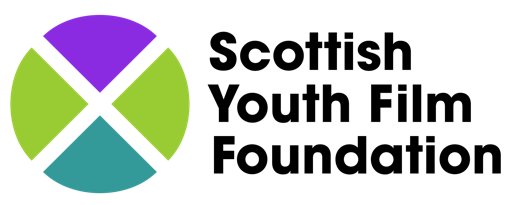 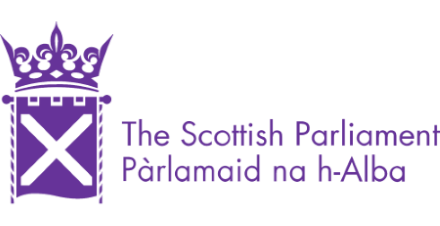 The Festival of Politics 2023Application FormPlease complete the following:Under the General Data Protection Regulation (GDPR) (EU) 2016/679, we have a legal duty to protect any information we collect from you. Information contained in this form will be treated as strictly private and confidential. In line with the SYFF GDPR Policy, any personal information collected as part of programme recruitment will be securely stored and subsequently destroyed 1 year after project completion.If you are happy for us to retain your information for potential future opportunities, please tick this box NameDate of Birth dd/mm/yyyyEmailPhoneEmployment Status (Please tick)In secondary education In higher education (e.g., College, university) Employed Self-Employed Unemployed Other (please specify):(Optional)SYFF is an organisation that exists to break down barriers, feel free to select any and all barriers that you feel apply to you.BAME LGBTQI+ Low income Disabled Young Carer Care Experienced Geographically Isolated Female-Identifying Other:Please indicate your interest in politics, media, or bothPolitics  Media  Both  What do you hope to gain from this opportunity? (max 300 words)